Mathematics 3201Unit 5: Polynomial FunctionsUnit AssessmentName:_______________Section 1:	Selected Response	(30 points)		Place the letter of the correct answer in the space provided.1.	What is the end behavior of the graph of: f(x) = -3x3 + 2x2 – x - 6  ? 		1.___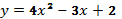 A) Q2 to Q1		B) Q3 to Q1		C) Q2 to Q4		D) Q3 to Q42.  What is the y-intercept of the graph of the function, f(x) = 4x3 + x2 + 2x + 1?    	2.___A)	1		B)	2		C)	3		D)	4	3. How many possible x-intercepts can f(x) = -3x3- 2x2 + 4x - 5  have?			3.___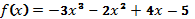 A) 0			B) 0, 1, or 2		C) 0, 1, 2, or 3	D) 1, 2, or 3		 4. Determine the leading coefficient of this polynomial function:                 		4. ___                                       f(x) = -2x + 35. From which quadrants does the graph of f(x) = -2x3 -7x + 3 extend?      		 5.___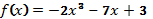 A) II to I		B) III to I		C) II to IV		D) III to IV6. How many turning points can a quadratic polynomial have?				6.___A) 1 			B) 1, 2, or 3		C) 0 or 2		D) 27.  What is the range of the function shown?					     7. _____a)  			b)  c)  d)  8. Determine the equation of this polynomial function:			     	8. _____9. Which function passes through the point ?				9. ____A)	B)	C)	D)	10. Which graph best represents a function with the characteristics listed below?  												 		 	10. ____Two x-interceptsExtending from Quadrant II to Quadrant IV A)						B)	C)						D)	11.	How many turning points can a cubic polynomial have?				11.___A) 0, 1, or 2		B) 1, 2, or 3		C) 0 or 2		D) 212. 	What is the maximum number of x-intercepts that a polynomial 			12.___ function of degree 2 will have?A) 0			B) 1			C) 2			D) 313.	Describe the characteristics of the function shown.					13.___A) Positive leading coefficient, extends from Q III to Q I B) Positive leading coefficient, extends from Q II to Q IV		C) Negative leading coefficient, extends from Q III to Q ID) Negative leading coefficient, extends from Q II to Q IV14.	What is the range of  y  ?						      	14.___A)   			B)  	C)   		D) 15. 	Given the table, the scatter plot and the curve of best fit of the polynomial f(x), what is the value of f(7)?											15. ____(A)	2		(B)	5		(C)	18		(D)	20Section 2:	Constructed Response		Answer all of the following in the space provided.1.	Determine the following characteristics of each function:	(12 points)2.	Determine the following characteristics for the following polynomials:  (16 points)3.	Sketch a possible graph of polynomial functions that satisfy each set of characteristics: (6 points)4.	Sketch two possible graphs that are different, yet both are cubic functions with negative leading coefficients and negative y-intercepts.  Explain why the graphs you sketched are different.	(4 points)			Graph 1:					Graph 2:  5.	It takes Karen and Jessica 6 minutes to collect their school’s recycables when they work together.  If Karen works by herself it will take her 5 minutes less than Jessica, if Jessica collects the recyclables by herself.  Set up a rational equation to model the situation and use it to algebraically determine how long it would take Karen to collect the recyclables if she works alone.  (7 points)6.	Solve the following:  (Identify your restrictions)     (10 points)A)4                          B) –2                    C) 1                         D) 5A)f(x) = –x2 – 3x – 1B)f(x) = x2 – 2x + 1C)f(x) = –x3 – 2x2 + 1D)f(x) = x3 + 2x	X Y25424612801023Characteristicsf(x) = 3x3 – 4x2 + 2x - 1f(x) = -(x+2)2 - 5Number of possible x-interceptsy-interceptDomainRangeNumber of possible turning pointsEnd behaviourCharacteristicsDegreeSign of Leading CoefficientConstant term of functionEnd behavioury-interceptDomainRangeA) Quadratic, two x-intercepts, positive leading coefficientB)  Two turning points (one in Q1 and Q3), negative leading coefficient and constant term of 2A)  B)